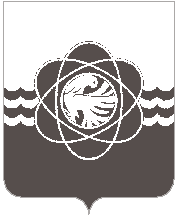 П О С Т А Н О В Л Е Н И Еот 10.12.2018  № 1065Об участии во Всероссийском конкурсе лучших проектов создания комфортной городской среды	В соответствии с Федеральным законом от 06.11.2003 № 131-ФЗ «Об общих принципах организации местного самоуправления в Российской Федерации», постановлением Правительства Российской Федерации от 10.02.2017 № 169 «Об утверждении Правил предоставления и распределения субсидий из федерального бюджета бюджетам субъектов Российской Федерации на поддержку государственных программ субъектов Российской Федерации и муниципальных программ формирования современной городской среды», постановлением Правительства Российской Федерации от 07.03.2018  № 237 «Об утверждении Правил предоставления средств государственной поддержки из федерального бюджета бюджетам субъектов Российской Федерации для поощрения муниципальных образований – победителей Всероссийского конкурса лучших проектов создания комфортной городской среды», руководствуясь Уставом муниципального образования «город Десногорск» Смоленской области, на основании протокола заседания от 29.11.2018 общественной комиссии по обеспечению реализации муниципальной программы «Формирование современной городской среды на территории муниципального образования «город Десногорск» Смоленской области на 2019-2022 годы и в целях создания комфортной городской среды на территории муниципального образования «город Десногорск» Смоленской областиАдминистрация муниципального образования «город Десногорск» Смоленской области постановляет:1. Принять участие во Всероссийском конкурсе лучших проектов создания комфортной городской среды (далее – Конкурс).2. Комитету по городскому хозяйству и промышленному комплексу Администрации муниципального образования «город Десногорск» Смоленской области (Е.Н. Котухов):2.1. Организовать c 10.12.2018 по 10.01.2019 прием предложений от жителей г. Десногорска по выбору общественной территории, предлагаемой для участия в конкурсе. 	2.2. В период с 14.01.2019 по 24.01.2019 организовать прием предложений от жителей г. Десногорска  по мероприятиям, которые целесообразно реализовать на одобренной для участия в конкурсе общественной территории.2.3. Направить до 14.03.2019 проект по благоустройству одобренной общественной территории, выбранной для участия в Конкурсе, на рассмотрение в межведомственную комиссию, по обеспечению реализации на территории Смоленской области приоритетного проекта «Формирование комфортной городской среды», утвержденную указом Губернатора Смоленской области от 01.03.2017 № 12.3. Определить пунктами сбора предложений от жителей г. Десногорска, указанных в подпунктах 2.1, 2.2:- кабинет 203, здания Администрации, Смоленская обл., г. Десногорск, 2 мкр., стр. 1;- сайт Администрации муниципального образования «город Десногорск» Смоленской области desnadm@admin-smolensk.ru.4. Отделу информационных технологий и связи с общественностью                  (Н.В. Барханоева) разместить настоящее постановление на официальном сайте Администрации муниципального образования «город Десногорск» Смоленской области в сети интернет и в ближайшем номере газеты «Десна».5. Контроль исполнения настоящего постановления возложить на председателя Комитета по городскому хозяйству и промышленному комплексу Е.Н. Котухова.Глава муниципального образования«город Десногорск» Смоленской области			          	   А.Н. Шубин